ANGLEŠČINA, PONEDELJEK, 6. APRIL IN PETEK, 10. APRIL (2 URI)KER SE BLIŽA VELIKA NOČ, BOŠ TA TEDEN DELAL /DELALA NALOGE IN SE ZABAVAL/ZABAVALA  OB VELIKONOČNIH IZZIVIH.UPAM, DA BODO POVEZAVE DELOVALE, MALO RAZISKUJ NA PRVI SPLETNI STRANI, DA SE JE NAVADIŠ. MENI JE DELOVALA MALO BOLJ POČASI.POVEZAVA: zvok in sličice VELIKA NOČ - EASTER     EASTER MEMORY GAME-IGRA SPOMINNAJPREJ KLIKNI        TER POSLUŠAJ IN PONAVLJAJ                                   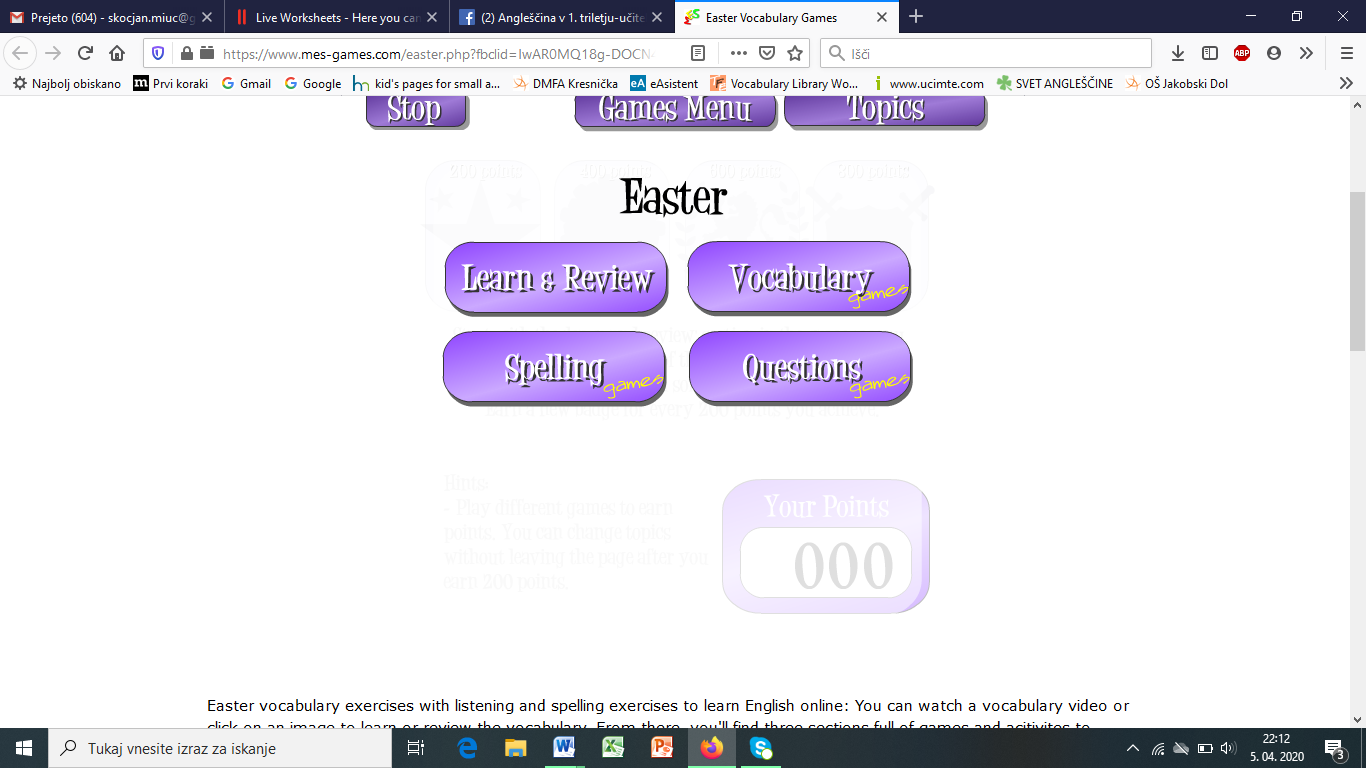   NATO KLIKNI                 IN IGRAJ IGRO SPOMINPOGLEJ ZABAVNO GLASBENO RISANKO O ZAJČKIH IN RISANKO PUJSA PEPAFUNNY LITTLE BUNNIESPEPPA  PIG EASTER BUNNYPONOVI ŠTEVILA DO 10 IN SE OB PESMICI GIBAJ TAKO KOT SLIŠIŠ:EASTER BUNNY COUNTING TO 10HOP - SKAČIRUN - TECIWALK - HODISKIP – SKAČIKAJ VSE ZAJČEK POČNE? THE WAY THE BUNNY HOPSBUNNY HOPS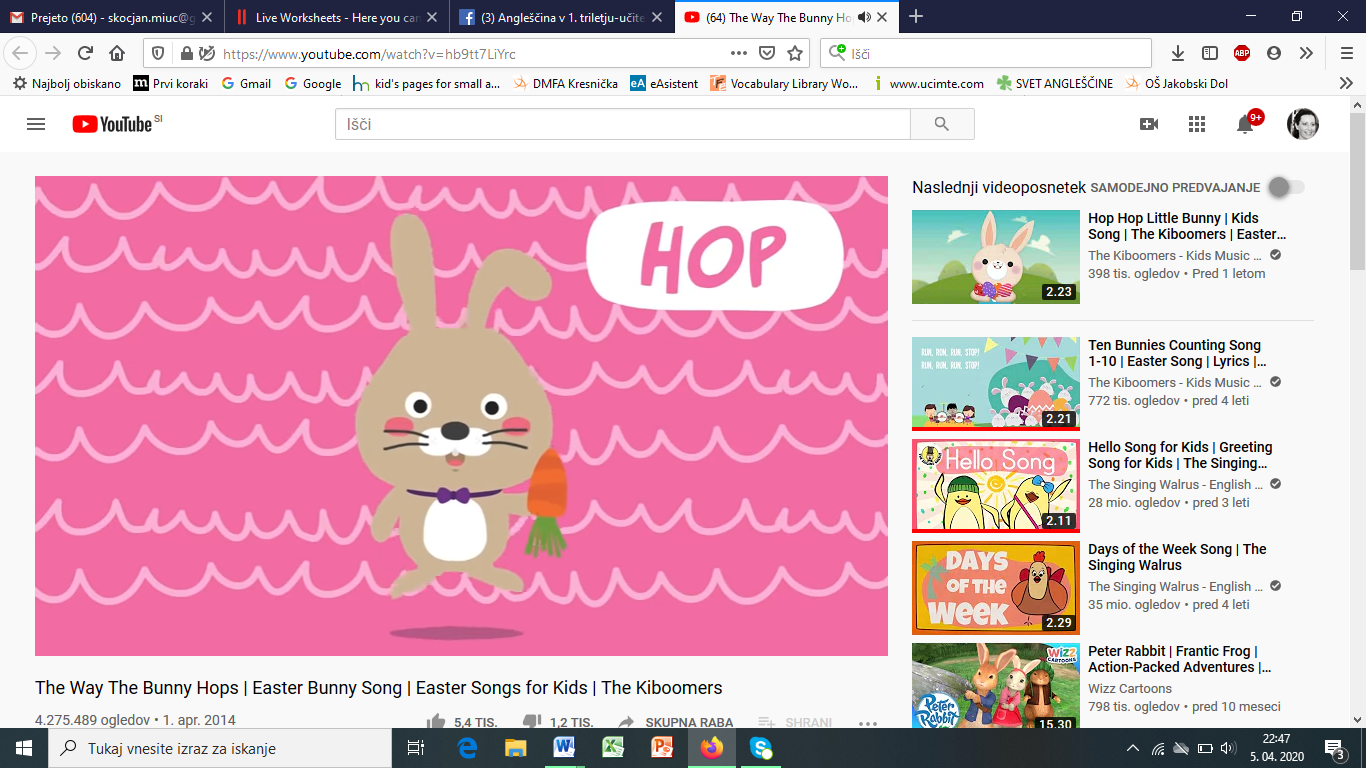  WIGGLES HIS NOSE    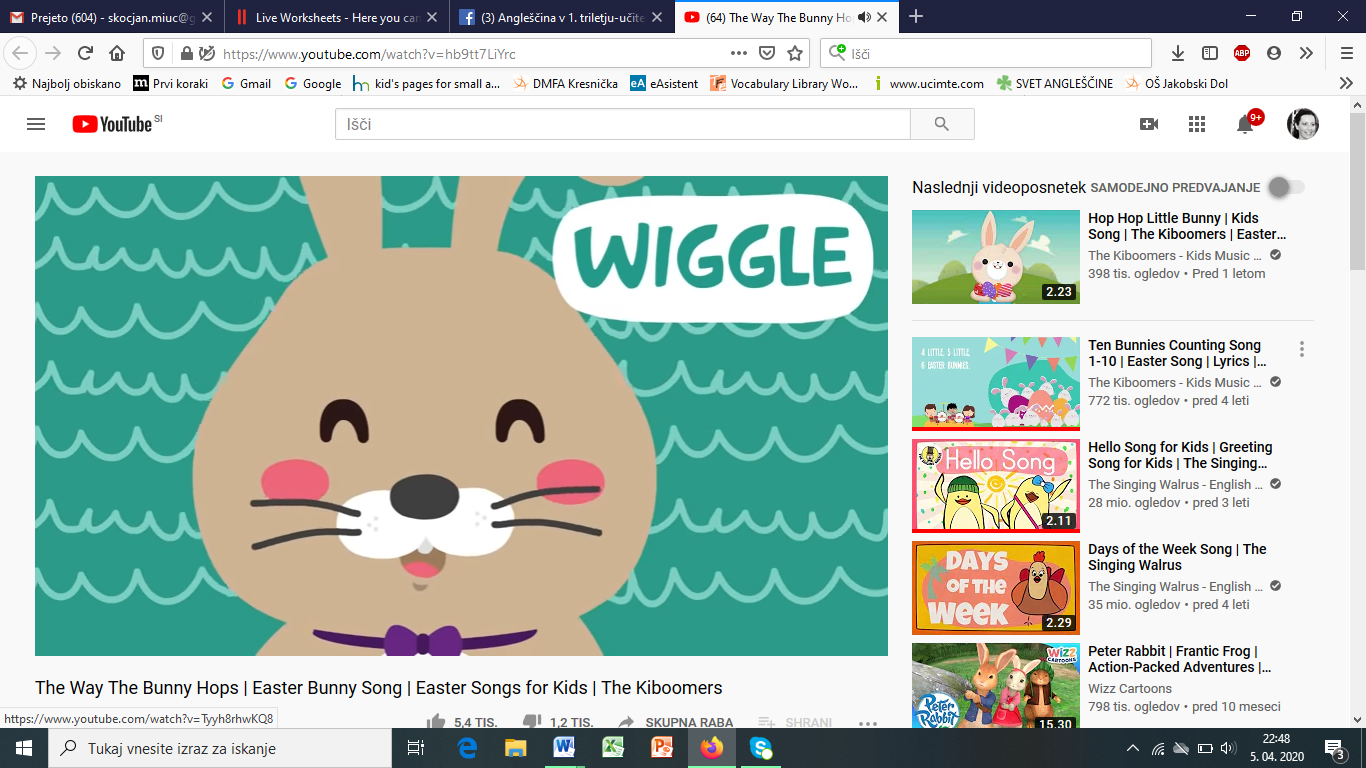 FLOPS HIS EARS      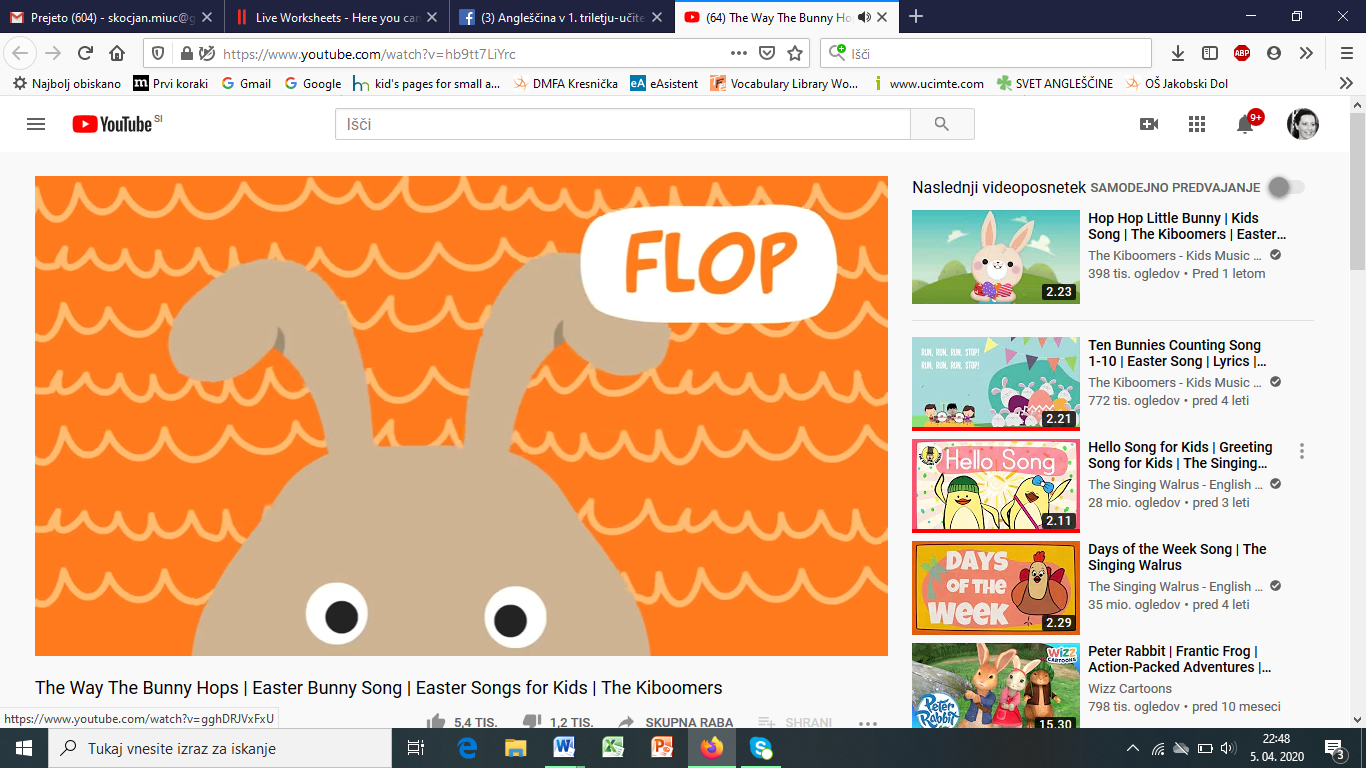 SHAKES HIS TAIL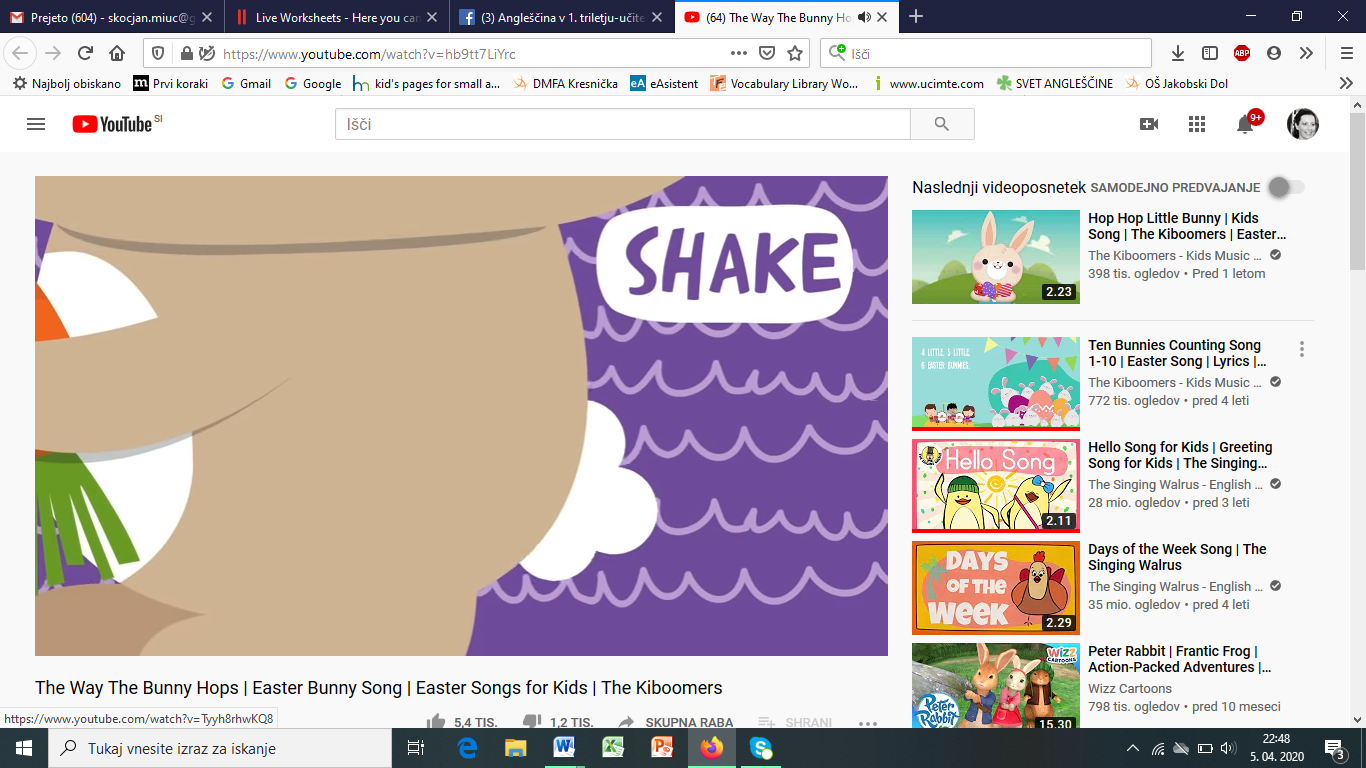 OPONAŠAJ ZAJČKA: SKAČI, MIGAJ Z NOSKOM, MIGAJ Z UŠESI IN TRESI REPEK (TI MIGAJ Z RITKO)EASTER EGG HUNT – POIŠČI JAJCEPOTREBUJEŠ NEKAJ PLASTIČNIH JAJČK. ČE JIH NIMAŠ, LAHKO ZMEČKAŠ PAPIR V KROGLE. PROSI NEKOGA, DA TI JIH POSKRIJE PO SOBI ALI STANOVANJU ALI PA ZUNAJ – DOGOVORI SE SAM/SAMA. ZDAJ PA POJDI IN JIH POIŠČI!ZAMENJAJ VLOGO IN TI SKRIJ JAJČKA, NEKDO DRUG PA JIH NAJ IŠČE.NAVODILA, KI JIH UPORABIŠ PRI ISKANJU SO LAHKO :TOPLO (WARM), VROČE (HOT), HLADNO (COOL), MRZLO (COLD), LEVO (LEFT), DESNO (RIGHT), GOR (UP), DOL (DOWN)… LAHKO TUDI ŠTEJEŠ KORAKE: FOUR STEPS FORWARD (4 KORAKE NAPREJ),  TWO STEPS BACK (2 KORAKA NAZAJ)ČE BOŠ IMEL KAKŠNE TEŽAVE, MI POVEJ!HAVE FUN AND ENJOY THE EASTER HOLIDAY!ZABAVAJ SE IN UŽIVAJ V VELIKONOČNIH PRAZNIKIH!